Tender NOTICE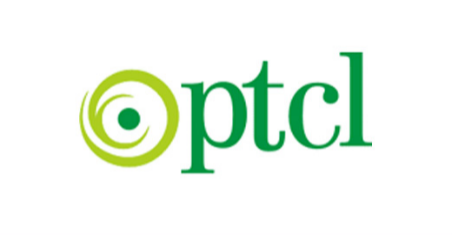 Proc#: EVP-DCTO/RPC/ISB/17-12-2020/33Supply of Compute activation for Ufone workload  on IBM P8 ServersSealed tenders are invited from vendors registered with PTCL for “Supply of Compute activation for Ufone workload  on IBM P8 Servers” in accordance with PTCL requirements. Keeping in view the current pandemic situation in the country due to COVID-19, tender document along with BOQ will be shared only through email. For Tender Document please email on tahir.mehmood2@ptcl.net.pk.Bid Documents as per requirement shall be submitted in the office of Senior Manager (Finance-1) North (Room No. 211, 2nd Floor PTCL House F-5/1 Islamabad) till                             23rd  December-2020 up to 3:00 PM. Bids must enclose Bid Security 2% of Quoted Price in shape of Pay order/Demand Draft/Bank Guarantee in the Name of “SM (Accounts & Payments) Dev Switching /PTCL”. Bid security of the un-successful bidders shall be returned and released after completion of the tender.Bid security is a mandatory requirement commercial offers without bid security will be rejected.Tenders/bids/quotations received after due date and time shall not be entertained/accepted. No further extension will be granted in tender submission.PTCL reserves the rights to reject any or all bids at any time, without giving any reason or incurring any liability to the affected bidder(s) or any obligations to inform the affected bidder(s) of the ground for PTCL action. Vendor registration is mandatory for all the vendors interested to supply materials/services to PTCL. It is essential to mention the Vendor Registration Code (VR Code) assigned by PTCL on Quotation/Bids submitted by Bidder(s). Unregistered vendors are required to get registered with PTCL for good/continuous business relationship. VR forms may be downloaded from the following link.	https://www.ptcl.com.pk/Info/Vendor-Registration-Form All correspondence on the subject matter may be endorsed to the undersigned.For Tendering Process & Bid Submission Mr.Tahir Mehmood  (Manager Finance-1 ) ITR F-5, IslamabadEmail: Tahir.Mehmood2@ptcl.net.pkPhone # 051-2201259-051-2877989For Technical Queries Relating to SOW & BOQMr. Hassan Raza (Manager Tech Services) PTCL HQs G-8/4 Islamabad.Email:	hassan.raza1@ptcl.net.pkPhone: 051-2283062